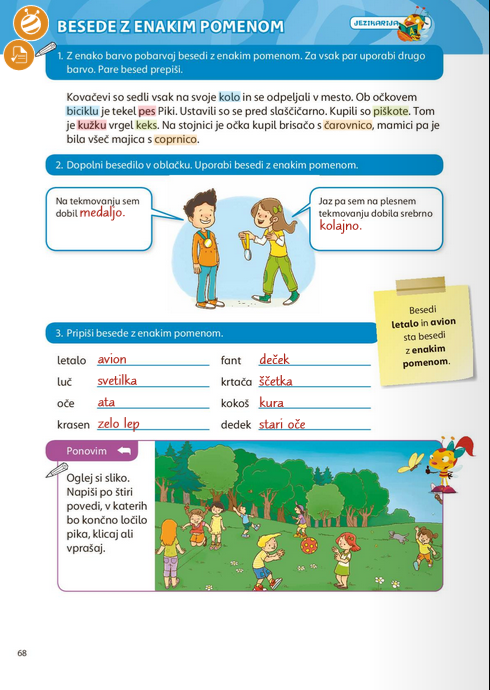 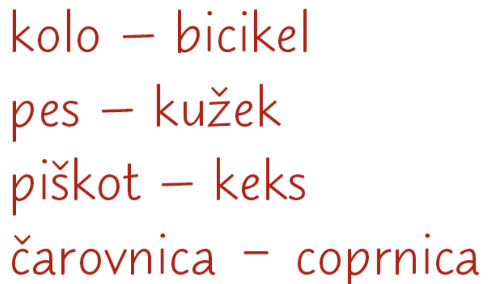 PRI 3. NALOGI JE MOŽNIH VEČ REŠITEV. 